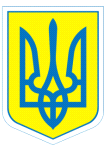 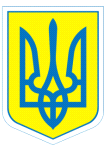 НАКАЗ12.04.2021	м.Харків	№	 41Про проведення щорічної всеукраїнської акції «За чисте довкілля» та дня благоустрою у 2021роціВідповідно розпорядження голови обласної державної адміністрації від 13 травня 2020 року № 222 «Про проведення в Харківській області щорічної всеукраїнської акції «За чисте довкілля» та дня благоустрою територій населених пунктів»,  на підставі листа Департаменту науки і освіти Харківської облдержадміністрації 08.04.2021 №  01-33/1626 «Про проведення на території області  щорічної акції «За чисте довкілля» та дня благоустрою територій населених пунктів»,  з метою забезпечення належного санітарного стану та благоустрою території закладу освітиНАКАЗУЮ:1. Призначити відповідальним за організацію та проведення всеукраїнської акції «За чисте довкілля» та дня благоустрою у 2021 році у комунальному закладі «Харківська спеціальна школа № 2» Харківської обласної ради Єрмоленка О.К., заступника директора з адміністративно-господарської роботи.2.Затвердити заходи щодо проведення  дня благоустрою території закладу освіти  17 квітня 2021року в рамках щорічної всеукраїнської акції «За чисте довкілля» (додаток).3.Заступникам директора з навчально-виховної роботи Данильченко Т.А., з адміністративно-господарської роботи Єрмоленку О.К.:3.1.Провести  цільовий інструктаж  з охорони праці та безпеки життєдіяльності з усіма учасниками акції «За чисте довкілля» та дня благоустроюТермін: до початку акції3.2. Посилити контроль за безпечним виконанням робіт з благоустрою та озелененню території,  дотриманням відповідних карантинних норм і обмежень та із забезпеченням учасників акції засобами індивідуального захисту.Термін: Упродовж дії акції4.Працівникам комунального закладу «Харківська спеціальна школа № 2» Харківської обласної ради взяти участь у проведенні всеукраїнської акції з благоустрою «За чисте довкілля» та дня благоустроюТермін: Упродовж дії акції5.Контроль за виконанням даного наказу залишаю за собою.Директор				Алевтина МОЧАЛІНАЗ наказом ознайомлені: 		Т.ДанильченкоО.ЄрмоленкоЄрмоленко,370-30-63